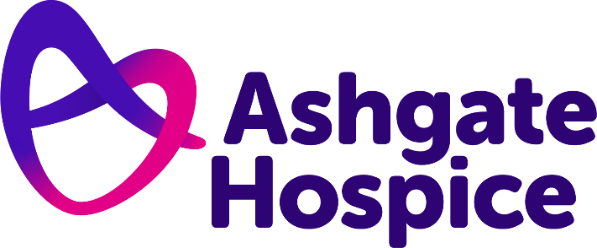 Ashgate Hospice Press Release   19th January 2021Christmas Treecycle campaign raises record £10,000 for Ashgate HospiceResidents in North Derbyshire who recycled their tree with Ashgate Hospice this Christmas have helped raise a record of more than £10,000 towards care for families this year.The annual charity Treecyle scheme, sponsored by Jake Eville Tree Care, saw staff and volunteers travel across the county to collect and recycle people’s trees at the end of the festive season. Between 7th and 10th January, volunteers worked tirelessly to collect 450 Christmas trees from houses across Chesterfield, Matlock, Matlock Bath and Cromford.  Ashgate offered the service in exchange for a suggested donation of £15 per tree – and raised a total of £10,259.16 towards the charity, which provides vital palliative and end of life care to families across North Derbyshire. Not only did supporters of the campaign help raise crucial funds towards care for patients in 2022, but each participant helped do their bit for the environment with every tree chipped and then recycled. Carl Jones, Fundraising Manager at Ashgate Hospice, said: “We were delighted to be able to offer our Treecycle service to people in North Derbyshire at the end of the festive season."Our aim is to provide an easy and green way of disposing of people’s Christmas trees and it’s been great to hear lots of positive feedback about the service. “I’d like to personally thank everyone who supported the campaign this year – whether you made a donation of £15 or £100, your support will help make a significant difference to people’s lives. “We’re absolutely delighted to have raised more than £10,000 to help us continue our care for the families who need us most this year. Everyone at Ashgate is so grateful for your generosity – thank you!”Among those to support the campaign was Lifehouse Church in Chesterfield, which donated £200 to the campaign after the hospice team recycled its huge tree.Businesses across North Derbyshire came together by donating their time and resources so Ashgate could offer the service to local people.Those who helped with the initiative included MVIS, Wickes, The Van Yard Ltd, Vertu Toyota, Perrys, Rykneld Homes, PSR Recruitment, Wards Recycling, Yorkshire Vehicle Finance, Hasland Magazine and more. The support will mean Ashgate can continue to provide its specialist palliative and end of life care, including a wide range of community-based care and support services for people with a life-limiting illness and their families.Jake Eville, who sponsored the initiative this year and has helped to recycle the trees, said: “It was great to be able to support Ashgate Hospice’s Treecyle scheme this year and we were proud to be able to offer our support as campaign sponsors.“From everyone who donated to recycle their tree to the volunteers who gave up their time to collect the trees – it’s great to see the community coming together to do their bit for a great cause and the environment. “Not only will your donations help the hospice fund its vital care for families across the county, but it’s great way to do your bit to be green and sustainable!”Go online to find out how you can support Ashgate Hospice, at www.ashgatehospice.org.uk/fundraising.Alternatively, call the fundraising team on 01246 567250 between 9:00am and 5:00pm, Monday to Friday or email communityfr@ashgatehospice.org.uk.-ENDS-For more information please contact:     
Tom Oakley, Communications Officer
07917542665tom.oakley@ashgatehospice.org.uk      Notes for editors:      Ashgate Hospice, based in Chesterfield, provides specialist palliative and end of life care including a wide range of community-based care and support services for people with a life-limiting illness and their families across North Derbyshire and the High Peak and Dales. www.ashgatehospicecare.org.uk